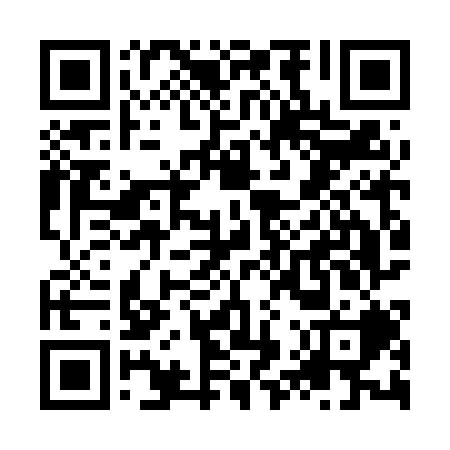 Ramadan times for Siocon, PhilippinesMon 11 Mar 2024 - Wed 10 Apr 2024High Latitude Method: NonePrayer Calculation Method: Muslim World LeagueAsar Calculation Method: ShafiPrayer times provided by https://www.salahtimes.comDateDayFajrSuhurSunriseDhuhrAsrIftarMaghribIsha11Mon4:514:516:0012:013:176:036:037:0812Tue4:504:506:0012:013:176:036:037:0813Wed4:504:505:5912:013:166:036:037:0814Thu4:494:495:5912:013:166:036:037:0815Fri4:494:495:5812:003:156:036:037:0816Sat4:484:485:5812:003:146:036:037:0817Sun4:484:485:5712:003:146:026:027:0818Mon4:474:475:5711:593:136:026:027:0819Tue4:474:475:5611:593:126:026:027:0820Wed4:464:465:5611:593:116:026:027:0821Thu4:464:465:5511:593:116:026:027:0722Fri4:454:455:5511:583:106:026:027:0723Sat4:454:455:5411:583:096:026:027:0724Sun4:444:445:5411:583:086:026:027:0725Mon4:444:445:5311:573:086:026:027:0726Tue4:434:435:5311:573:076:026:027:0727Wed4:434:435:5211:573:066:026:027:0728Thu4:424:425:5211:563:056:026:027:0729Fri4:414:415:5111:563:046:016:017:0730Sat4:414:415:5111:563:046:016:017:0731Sun4:404:405:5011:563:036:016:017:071Mon4:404:405:4911:553:026:016:017:072Tue4:394:395:4911:553:016:016:017:073Wed4:394:395:4811:553:006:016:017:074Thu4:384:385:4811:542:596:016:017:075Fri4:384:385:4711:542:586:016:017:076Sat4:374:375:4711:542:576:016:017:077Sun4:364:365:4611:542:566:016:017:078Mon4:364:365:4611:532:566:016:017:079Tue4:354:355:4611:532:556:016:017:0710Wed4:354:355:4511:532:556:016:017:07